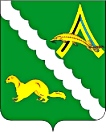 АДМИНИСТРАЦИЯ АЛЕКСАНДРОВСКОГО РАЙОНАТОМСКОЙ ОБЛАСТИЛенина ул., д. 8, с. Александровское Томской области, 636760Тел/факс (38255) 2-43-03, 2-46-04. E-mail: alsadm@tomsk.gov.ruАНТИТЕРРОРИСТИЧЕСКАЯ КОМИССИЯ ПРЕСС – РЕЛИЗ 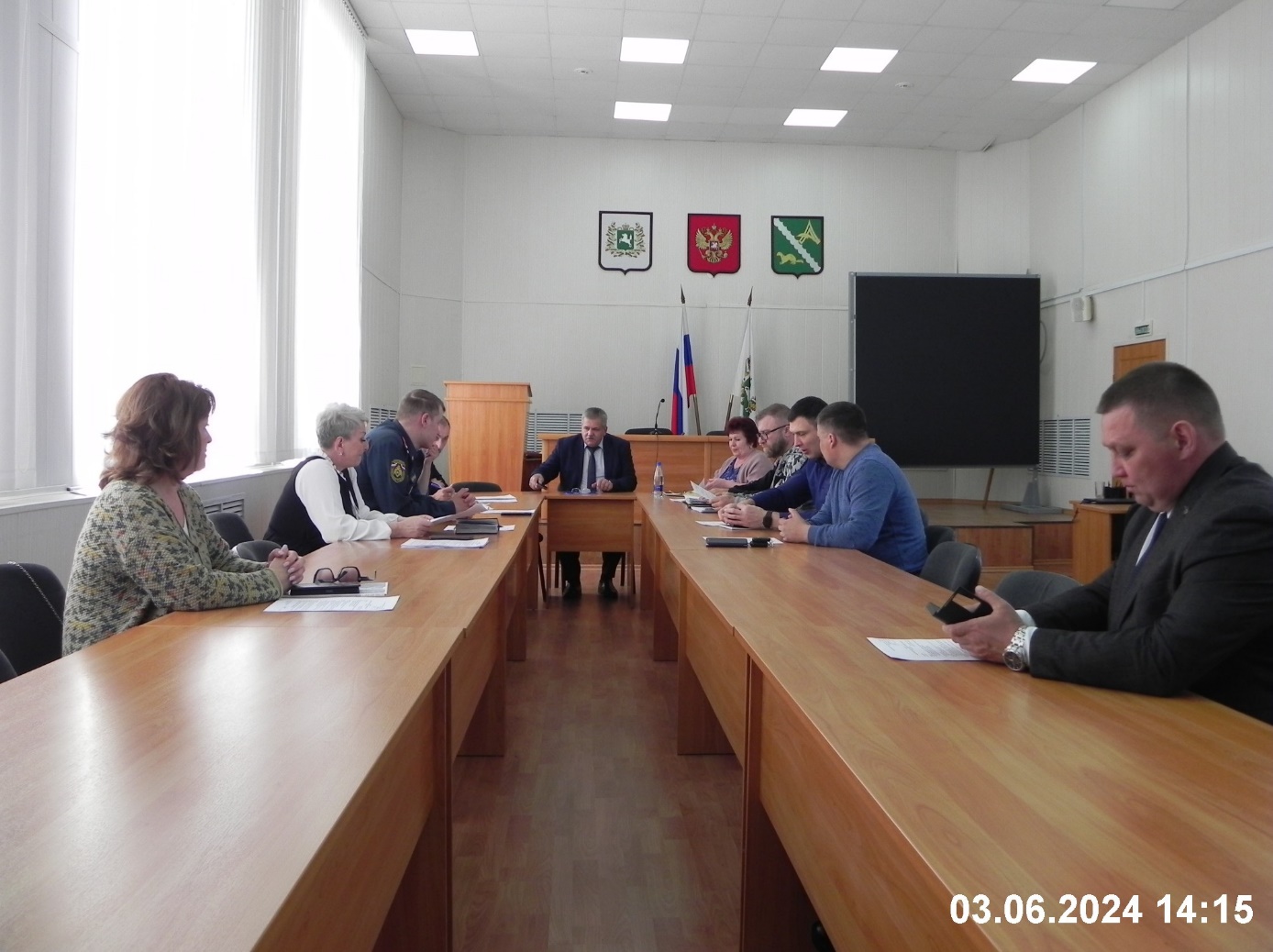                  03 июня 2024 года в Администрации района состоялось очередное заседание антитеррористической комиссии. На заседании были рассмотрены вопросы обеспечения общественной безопасности при проведении праздничных мероприятий, посвященных Дню России и 100-летию Александровского районаПо всем вопросам были приняты конструктивные решения и назначены лица, ответственные  за их выполнение.